Name: _________________________________	Date: _________________	Team: _____Automatic Exposure Control System, 15% Rule and Dose Area ProductDirect RadiographyPurposeThis experiment is designed to demonstrate the proper use of automatic exposure control (AEC) systems as well as the most common limitations.Learning ObjectivesAfter completing this lab, you should be able to:Use the laboratory equipment properly.Set up the control console and ceiling tube mount correctly.Function effectively in group work. Perform the experiment independently.Set up the control console or an automatic exposure control system. Explain the common limitations of AEC.Predict the effect of the change in kVp  on the exposure index and dose area product (DAP).Materials Needed35cm x 43 cm FPD image receptorKnee - natural boneSet of radiopaque markersMust be performed after lecture 16 w/ AEC systemsPre-Lab DiscussionAEC SystemsThe primary limitation when manually setting the exposure factors for an examination is that the radiographer only determines the radiation in the primary beam/signal.  An unknown amount of absorption and scattering takes place as the radiation passes through the object; so, the intensity of the image-forming radiation in the exit beam is different for each examination.An AEC system works on a very simple assumption to overcome this problem. When the correct amount of radiation reaches a specific area of the image receptor an optimum exposure will be produced for the entire image receptor.  Automatic exposure control systems contain special, highly sophisticated radiation detectors that measure the quantity of radiation reaching the image receptor as the exposure is taking place; once a pre-set amount that corresponds to optimal density is reached, the systems shut off the x-ray timer, thereby terminating the radiation.This is analogous to baking a turkey in the oven after inserting a pop-up timer into the breast of the chicken.  When the temperature of that specific area of the breast is correct, the timer pops up to indicate the entire chicken is done.  The assumption is that when that area has reached the correct temperature, the entire chicken has reached the correct temperature.Consequently, when the dominant area of an image receptor has received the pre-set amount of radiation that corresponds to optimum exposure, the entire image receptor has received the correct amount of radiation; so, the exposure will generate optimum diagnostic quality image.  A dominant area is not the most dense or least dense; it is any area of the object that, when properly exposed, will ensure that the entire object will be properly exposed. Precise alignment of the dominant area of the anatomic part and the active radiation detector(s) is critical when using AEC systems.  They can only guarantee an optimum exposure for structures positioned in front of the active detector(s).The radiographer does not control exposure time.  The AEC system controls the exposure time, and as a result, the mAs used for each examination.  All other factors may be set manually.With many of the newer digital imaging systems, when the radiographer sets the body part and position, the AEC automatically selects the radiation detectors for the dominant area(s), optimum kilovoltage for penetration, mA station, and default back-up time for the exam. Dose Area Product (DAP) is an output measurement of the total amount of radiation delivered to the Dose area product (DAP) is a quantity used in assessing the radiation risk from diagnostic X-ray examinations and interventional procedures.e             Product (DAP) is an output measurement of the total amount of radiation delivered to DAP-meters measure the product of radiation dose to air and the area of the X-ray field. DAP is expressed in cGy.cm2 or mGy.cm2. An ionization chamber larger than the area of the X-ray beam is placed just under the X ray collimators. The DAP ionization chamber must intercept the entire X-ray field for an accurate reading; this quantity is proportional to EAP. The reading from a DAP-meter can be changed by either altering the X-ray technique factors (kVp, mAs or time), or varying the area of the field or both. 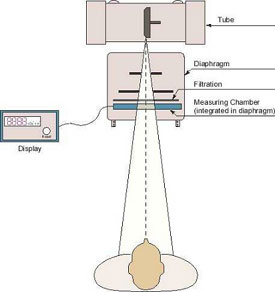 Maintaining or adjusting exposure to the IR can be accomplished with kVp by using the 15% rule. The 15% rule states that changing the kVp by 15% has the same effect as doubling the mAs, or reducing the mAs by 50%.  Increasing the kVp by 15% and reducing mAs by half  maintains the exposure to an image receptor but reduces the dose area product (patient dose).  Experimental SetupInstructions for Exposure 1-8Place a direct radiography FPD image receptor in the bucky lengthwise and set the SID to 40 inches.Place the natural bone knee on the tabletop positioned for an AP knee projection with its long axis parallel to the long axis of the table.Direct the central ray perpendicular at the level ½ inch inferior to the patellar apex and collimate to leave a two inch border of radiation on both sides of the knee to allow room for your radiopaque ID markers to show on the image.Tape the appropriate ID markers onto the tabletop within the collimated light field so they do not obscure any areas of interest.
(The room, side and exposure number must be labeled on all radiographs.) Set the control console to the AEC mode.Make exposer 1-8 using the settings indicated on the worksheet.Record the mAs, time, and DAP  for each exposure.  mAs will be displayed on the control console immediately after each exposure has been completed.  DAP can be found in the log file of the unit.  Record the TEI, EI, and DI for each exposure.Technique Worksheet Direct Radiography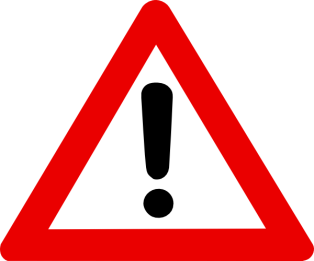 The wireless digital (FPD) image receptor can only be handled by an instructor! (AP Natural Bone Knee – Bucky Technique) (Acceptable Technique is 200 RS and 70 kVp @ 12 mAs)Worksheet Lab Experiment # 1SpeedM H LkVFSSBack-Up TimeRadiation DetectorsDensity SelectorGridSIDmAsDAPcGy cm2EI184smallC only0bucky40”12 mAs?296smallC only0bucky40”Light2.13 mAs3110smallC only0bucky40”LightX  mAs4127smallC only0bucky40”LightX  mAsSpeedM H LkVFSSBack-Up TimeRadiation DetectorsDensity SelectorGridSIDmAsDAPcGy cm2EI584smallC only0bucky40”12 mAs?672smallC only0bucky40”Light2.13 mAs761smallC only0bucky40”LightX  mAs852smallC only0bucky40”LightX  mAs1 – 4Is the EI  increasing from exposure 1 to 4?Is the patient dose increasing from exposure 1 to 4? 5 – 8Is the EI  decreasing from exposure 5 to 8?Is the patient dose increasing from exposure 5 to 8? 2.0025% of the IdealBrightness appears okaylgM-number is much too lowGross Exposure Error